                     AYLIK HİZMET BEDELİ VE KOMİSYON ORANLARI TEKLİF MEKTUBU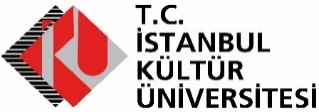                      AYLIK HİZMET BEDELİ VE KOMİSYON ORANLARI TEKLİF MEKTUBUT.C İSTANBUL KÜLTÜR ÜNİVERSİTESİ İHALE KOMİSYONU BAŞKANLIĞINA... /… /.....T.C İSTANBUL KÜLTÜR ÜNİVERSİTESİ İHALE KOMİSYONU BAŞKANLIĞINA... /… /.....İhalenin adıTeklif sahibinin adı ve soyadı/ ticaret unvanıUyruğuTC Kimlik Numarası(gerçek kişi ise)Vergi Kimlik NumarasıTebligat adresiTelefon ve faks numarasıElektronik posta adresi (varsa)1) Yukarıda ihale adı yer alan ihaleye ilişkin ihale dokümanını oluşturan tüm belgeler tarafımızdan okunmuş, anlaşılmış ve kabul edilmiştir. Teklif fiyata dahil olduğu belirtilen tüm masraflar ve teklif geçerlilik süresi de dahil olmak üzere ihale dokümanında yer alan tüm düzenlemeleri dikkate alarak teklif verdiğimizi, dokümanda yer alan yükümlülükleri yerine getirmememiz durumunda uygulanacak yaptırımları kabul ettiğimizi beyan ediyoruz.2) İhale konusu işi, bu teklif mektubunun ekinde yer alan Aylık Hizmet Bedeli ve Komisyon Oranı Teklif cetvelindeki her bir iş kalemi için teklif ettiğimiz Aylık Hizmet Bedeli ve Komisyon oranı üzerinden Katma Değer Vergisi hariç [ Teklif edilen aylık hizmet bedeli para birimi belirtilerek/ komisyon oranı % yüzdesi belirtilerek rakam ve yazı ile yazılacaktır.] bedel karşılığında yerine getireceğimizi kabul ve taahhüt ediyoruz.Adı - SOYADI/Ticaret UnvanıKaşe ve İmza1) Yukarıda ihale adı yer alan ihaleye ilişkin ihale dokümanını oluşturan tüm belgeler tarafımızdan okunmuş, anlaşılmış ve kabul edilmiştir. Teklif fiyata dahil olduğu belirtilen tüm masraflar ve teklif geçerlilik süresi de dahil olmak üzere ihale dokümanında yer alan tüm düzenlemeleri dikkate alarak teklif verdiğimizi, dokümanda yer alan yükümlülükleri yerine getirmememiz durumunda uygulanacak yaptırımları kabul ettiğimizi beyan ediyoruz.2) İhale konusu işi, bu teklif mektubunun ekinde yer alan Aylık Hizmet Bedeli ve Komisyon Oranı Teklif cetvelindeki her bir iş kalemi için teklif ettiğimiz Aylık Hizmet Bedeli ve Komisyon oranı üzerinden Katma Değer Vergisi hariç [ Teklif edilen aylık hizmet bedeli para birimi belirtilerek/ komisyon oranı % yüzdesi belirtilerek rakam ve yazı ile yazılacaktır.] bedel karşılığında yerine getireceğimizi kabul ve taahhüt ediyoruz.Adı - SOYADI/Ticaret UnvanıKaşe ve İmza